	   Sunday, February 23, 2014	   Monday, February 24, 2014	   Tuesday, February 25, 2014	   Wednesday, February 26, 2014	   Thursday, February 27, 2014	   Friday, February 28, 2014	   Saturday, March 1, 20146:00AMHome Shopping  Shopping program.7:30AMLeading The Way: Why Does God Allow Evil?, Part 1    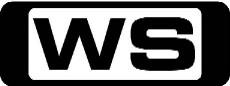 Religious program.PG8:00AMDavid Jeremiah: Heaven's Oscars    Religious ProgramPG8:30AMHome Shopping  Shopping program.9:00AMHome Shopping  Shopping program.9:30AMCoastal Kitchen: Scarborough (R)    Kiwi masterchef Chris Coubrough travels along the east coast of Britain, cooking up a feast with fresh, local ingredients.G10:00AMThe People's Cookbook (R)  Explore the origin of beloved dishes that have shaped the taste buds of Britain in the 21st Century.G11:00AMHeaven's Kitchen At Large (R)    Mike and Oli's new outside catering firm has been asked to cater the Royal Box at Newbury races so it's all hands to the stoves!PG12:00PMJames Martin Digs Deep (R)    James Martin grows his own produce to provide the freshest and most seasonal ingredients.G12:30PMNew Zealand On A Plate: Christchurch (R) 'CC'    Local boy and 2010 New Zealand Masterchef winner Brett McGregor takes Australian celebrity chef and My Kitchen Rules' judge, Pete Evans on a cooking tour of Christchurch.G1:00PMJames Martin's Brittany: Saint-Servan (R)    James is joined by guest chef Lawrence Keogh to prepare some all-French pommes frites to go with local chargrilled steaks, cooked on a vine-fuelled barbeque right on the beach.PG1:30PMTake on the Takeaway: Ken Hom (R)    Ken Hom travels to London to take on a local Chinese takeaway. Two of their best customers are Rob and his mate and ex-housemate Amanda. Will he beat the takeaway?PG2:00PM7TWO Sunday Movie Matinee: Hannibal Brooks (R) (1969)  Oliver Reed stars as a British POW who is assigned to care for an elephant in a Munich Zoo, leading to a series of adventures across the Alps. Also starring MICHAEL J POLLARD, KARIN BAAL, WOLFGANG PREISS and HELMUT LOHNER.PG  (V)4:10PMHome and Away Catch-Up (R) (HAW7-047 - 051) 'CC'    Miss Home and Away this week? Catch up on 7TWO!PG  (A)6:30PMSeconds From Disaster: Mount St Helens (R)    In 1980, Mount Saint Helens suddenly and violently erupted and within seconds day to nights in one of the biggest recorded explosions of all time that killed 57 people.PG7:30PMBorder Patrol: One Day Stay (R) 'CC'    Two passengers with a one-day stay planned and suitcases filled with souvenirs are questioned by customs and dead coral is found in a passenger's bag.PG8:00PMWild Vets 'CC'    Kevin has to examine the new sand tiger sharks, it’s check-up time for the capuchins at Wellington Zoo, and Micah tries to save a baby morepork at Massey wildlife Centre.G8:30PMEscape To The Country: Oxfordshire    **NEW EPISODE**Aled Jones is in the Vale of White Horse, Oxfordshire, helping a young family make the move from North London.G9:30PMEscape To The Country: Suffolk (R)    Alistair Appleton is  on a mission to help a couple  fulfil a childhood dream and swap the fast lanes of London for an artistic life in the Suffolk countryside.G10:30PMHomes Under The Hammer    **NEW EPISODE**The real-life drama of an auction and following the planning and building works which could transform buyers' property into a dream home.G11:45PMWorld's Toughest Fixes: Alaskan Salvage    **NEW EPISODE**Join a crew of salvage operators who have only a few weeks to strip down and remove a grounded fishing boat before thousands of seals arrive in the area for mating.PG1:00AMThe People's Cookbook (R)  Explore the origin of beloved dishes that have shaped the taste buds of Britain in the 21st Century.G2:00AMHeaven's Kitchen At Large (R)    Mike and Oli's new outside catering firm has been asked to cater the Royal Box at Newbury races so it's all hands to the stoves!PG3:00AMCoastal Kitchen: Scarborough (R)    Kiwi masterchef Chris Coubrough travels along the east coast of Britain, cooking up a feast with fresh, local ingredients.G3:30AMJames Martin Digs Deep (R)    James Martin grows his own produce to provide the freshest and most seasonal ingredients.G4:00AMJames Martin's Brittany: Saint-Servan (R)    James is joined by guest chef Lawrence Keogh to prepare some all-French pommes frites to go with local chargrilled steaks, cooked on a vine-fuelled barbeque right on the beach.PG4:30AMTake on the Takeaway: Ken Hom (R)    Ken Hom travels to London to take on a local Chinese takeaway. Two of their best customers are Rob and his mate and ex-housemate Amanda. Will he beat the takeaway?PG5:00AMHarry's Practice (R) 'CC'  Join Dr Harry Cooper and Dr Katrina Warren for everything you need to know about animals.G5:30AMThe Real Seachange (R) 'CC'    Since Steve and Virginia took over a NSW country pub beer sales have gone through the roof. Problem is being their own boss means no day off.G6:00AMHome Shopping  Shopping program.7:00AMSally Bollywood - Super Detective: Ancient History / Detention 'CC'    Sally is a super-sleuth who runs a detective agency for the under-12s with her best friend, Doowee.C7:30AMMatch It 'CC'    Jack Yabsley hosts this fast-paced show where teams use cool touch-screen technology to match words and pictures to answer quiz questions, and play for the chance to become MATCH IT champions!C8:00AMToybox: Statues (R) 'CC'    Watch the toys come alive when we open the lid to a fantasy world full of fun, music, learning and adventure!P8:30AMHarry's Practice (R) 'CC'  Join Dr Harry Cooper and Dr Katrina Warren for everything you need to know about animals.G9:00AMHome And Away - The Early Years (R) 'CC'  Fin sees Blake kissing Andrea on the beach and Shane agrees not to rush back to the city. Starring ALISTAIR MACDOUGALL and DIETER BRUMMER.G9:30AMShortland Street    (R)A fast-paced medical drama that centres around the lives and loves of the staff and their patients.PG10:00AMCoronation Street    (R)Mike has to face a terrible prospect. Ashley is furious with Claire's concession to Matt. Will Maria take over the salon?PG10:30AMLast Chance Surgery (R) 'CC'    We meet Kate who has recently survived cancer only to now face surgery to repair the damage that the treatment has done to her heart.PG11:00AMRoute 66: And Make Thunder His Tribute  Tod and Linc find work with an eccentric farmer who is at odds with his son about using any new farming ideas. Starring MARTIN MILNER and GLENN CORBETT.PG12:00PMNaked City: Daughter Am I In My Father's House? (R)  An eerily overprotective father plots a violent revenge on a group of youths who harassed his sheltered daughter in a movie theatre. Starring HORACE MCMAHON, PAUL BURKE, HARRY BELLAVER, NANCY MALONE and FRANK CAMPANELLA.PG1:00PMHomicide: Life On The Street: Extreme Unction (R)  When a third victim is discovered, Lieutenant Russert is pressed by the media to release details of the case. Pembleton talks with a supposed witness and slowly realises he's grilling the killer. Starring DANIEL BALDWIN, RICHARD BELZER, ANDRE BRAUGHER, ISABELLA HOFMANN and CLARK JOHNSON.M2:00PMBlue Heelers: Chasing Smoke (R) 'CC'    PJ and Amy comfort a mother and her teenage boy after a vicious home invasion and discover the father is a likely gangster. Jonesy is involved in a fatal car chase. Guest starring GARY SWEET. Starring JOHN WOOD, MARTIN SACKS, JULIE NIHILL, DITCH DAVEY and SIMONE MCAULLAY.M3:00PMRoyal Upstairs Downstairs: Brighton (R)    Rosemary and Tim visit the Royal Pavilion in Brighton to reveal the story behind 19-year-old Queen Victoria's visit in late 1838.G4:00PMThe Jewel In The Crown: Ordeal By Fire (R)  Sarah embarks on a journey to bring comfort to a wounded man and in Calcutta comes face to face with the war and its pain. Starring SUSAN WOOLDRIDGE, ART MALIK, MATYELOK GIBBS, OM PURI and TIM PIGGOT-SMITH.PG  (A,V)5:00PMShortland Street    A fast-paced medical drama that centres around the lives and loves of the staff and their patients.PG5:30PMCoronation Street    King Mike gives Danny power of attorney. Ashley fears he will lose Joshua forever to Matt. Maria needs the kennels cash to buy the salon.PG6:00PMBargain Hunt: Lewes 7    **NEW EPISODE**It's couples day in the town of Lewes as Catherine Southon and Thomas Plant go Bargain Hunting with two married teams. The reds are searching for some animal magic while the blues seek the eclectic.G7:00PMSeven News at 7 'CC'    Join Seven for the latest news, sport and weather from around Australia and overseas.7:30PMMighty Planes: MD DC-10 ORBIS 'CC'    **NEW EPISODE**Follow the world's only eye hospital with wings as it attempts to reach Mongolia, a mission plagued by a series of setbacks that threaten to derail the trip entirely.PG8:30PMMrs. Brown's Boys: iMammy (Batteries Not Included) (R) 'CC'    There's baby fever in the Brown household as a pregnant Maria prepares for motherhood, and Agnes is keen to give her new daughter-in-law her unique brand of advice about raising children. Starring BRENDAN O'CARROLL, JENNIFER GIBNEY, DERMOT O'NEILL, PADDY HOULIHAN and EILISH O'CARROLL.M  (L,S)9:10PMVicious 'CC'    **NEW EPISODE**Freddie and Stuart invite Ash and his new girlfriend Chloe to dinner. Meanwhile, Violet is visiting her lover in Argentina. Starring IAN MCKELLEN, FRANCES DE LA TOUR, IWAN RHEON, DEREK JACOBI and ALEXANDRA ROACH.PG9:40PMMrs. Brown's Boys: Mammy's Coming! (R) 'CC'    Agnes is upset that her son Trevor has been called back to the missions in Africa. Meanwhile, Buster and Dermot run into trouble with an escaped lion. Starring BRENDAN O'CARROLL, JENNIFER GIBNEY, DERMOT O'NEILL, PADDY HOULIHAN and EILISH O'CARROLL.MA  (L,S)10:20PMCitizen Khan: Shazia's Gym Visit 'CC'    **NEW EPISODE**Shazia and Amjad are going up in the world; they've managed to get a trial day at an exclusive gym. Mrs Khan is keen to go along to the bums and tums class but Mr Khan is less impressed. Starring ADIL RAY, SHOBU KAPOOR, MAYA SONDHI, BHAVNA LIMBACHIA and ABDULLAH AFZAL.PG11:00PMCitizen Khan (R) 'CC'    Mr Khan's new plasma TV provides the perfect opportunity to have friends over and enjoy the Pakistan vs. England cricket match but Mrs Khan needs the house to be quiet as she hosts a prayer meeting. Starring ADIL RAY, SHOBU KAPOOR, KRIS MARSHALL, MAYA SONDHI and BHAVNA LIMBACHIA.PG11:45PMBetween The Lines: Nobody's Fireproof  Supt. Urquart is arrested around the back of King's Cross Station with a prostitute in his car. Starring NEIL PEARSON, TOM GEORGESON, SIOBHAN REDMOND, TONY DOYLE and JAYE GRIFFITHS.M  (V,A)1:00AMHomicide: Life On The Street: Extreme Unction (R)  When a third victim is discovered, Lieutenant Russert is pressed by the media to release details of the case. Pembleton talks with a supposed witness and slowly realises he's grilling the killer. Starring DANIEL BALDWIN, RICHARD BELZER, ANDRE BRAUGHER, ISABELLA HOFMANN and CLARK JOHNSON.M2:00AMNaked City: Daughter Am I In My Father's House? (R)  An eerily overprotective father plots a violent revenge on a group of youths who harassed his sheltered daughter in a movie theatre. Starring HORACE MCMAHON, PAUL BURKE, HARRY BELLAVER, NANCY MALONE and FRANK CAMPANELLA.PG3:00AMRoute 66: And Make Thunder His Tribute  (R)Tod and Linc find work with an eccentric farmer who is at odds with his son about using any new farming ideas. Starring MARTIN MILNER and GLENN CORBETT.PG4:00AMBargain Hunt: Lewes 7    (R)It's couples day in the town of Lewes as Catherine Southon and Thomas Plant go Bargain Hunting with two married teams. The reds are searching for some animal magic while the blues seek the eclectic.G5:00AMRoyal Upstairs Downstairs: Brighton (R)    Rosemary and Tim visit the Royal Pavilion in Brighton to reveal the story behind 19-year-old Queen Victoria's visit in late 1838.G6:00AMHome Shopping  Shopping program.7:00AMSally Bollywood - Super Detective: Starry Eyed / Miss Mystery 'CC'    Sally is a super-sleuth who runs a detective agency for the under-12s with her best friend, Doowee.C7:30AMMatch It 'CC'    Jack Yabsley hosts this fast-paced show where teams use cool touch-screen technology to match words and pictures to answer quiz questions, and play for the chance to become MATCH IT champions!C8:00AMToybox: Club Ned (R) 'CC'    Watch the toys come alive when we open the lid to a fantasy world full of fun, music, learning and adventure!P8:30AMHarry's Practice (R) 'CC'  Join Dr Harry Cooper and Dr Katrina Warren for everything you need to know about animals.G9:00AMHome And Away - The Early Years (R) 'CC'  Alf discovers where a bitter Nick is hiding out and Fin plots her revenge against Blake. Starring RAY MEAGHER, BRUCE ROBERTS and ALISTAIR MACDOUGALL.G9:30AMShortland Street    (R)A fast-paced medical drama that centres around the lives and loves of the staff and their patients.PG10:00AMCoronation Street    (R)King Mike gives Danny power of attorney. Ashley fears he will lose Joshua forever to Matt. Maria needs the kennels cash to buy the salon.PG10:30AMLast Chance Surgery (R) 'CC'    We meet newborn baby, William, who has just been diagnosed with a rare Congenital Heart condition and needs open heart surgery to save his life.PG11:00AMRoute 66: The Stone Guest  The sad lives of Linc's friend and a visiting woman, who get trapped in the mine, are reviewed as rescue workers try to get them out. Starring MARTIN MILNER and GLENN CORBETT.PG12:00PMNaked City: And By The Sweat Of My Brow (R)  A disfigured young man lives on stolen milk in the basement of a razed tenement until police pick him up as a mugger. Starring HORACE MCMAHON, PAUL BURKE, HARRY BELLAVER, NANCY MALONE and MARTIN SHEEN.PG1:00PMHomicide: Life On The Street: Crosetti (R)  Meldrick refuses to accept the fact that his partner, Steve Crosetti, committed suicide. He mounts his own investigation chasing straws, until his squad members help him deal with the truth. Starring DANIEL BALDWIN, RICHARD BELZER, ANDRE BRAUGHER, ISABELLA HOFMANN and CLARK JOHNSON.PG2:00PMBlue Heelers: Everything A Girl Could Want (R) 'CC'    While Kelly and Joss are trying to resurrect the Blue Light sports team, they find a kid selling heroin. Tom is convinced Danny O'Keefe is somehow behind it. Starring JOHN WOOD, MARTIN SACKS, JULIE NIHILL, DITCH DAVEY and SIMONE MCAULLAY.M  (D,A)3:00PMRoyal Upstairs Downstairs: Scone (R)    Victoria had been married to Albert for two years and had given birth to her first two children when she visited Scone in Scotland.G4:00PMThe Jewel In The Crown: Daughters Of The Regiment (R)  While in Calcutta, Sarah meets a man who challenges many of the values by which she lives. In Pankot, another daughter of the regiment confesses her own act of rebellion long ago. Starring SUSAN WOOLDRIDGE, ART MALIK, MATYELOK GIBBS, OM PURI and TIM PIGGOT-SMITH.PG  (A,V)5:00PMShortland Street    A fast-paced medical drama that centres around the lives and loves of the staff and their patients.PG5:30PMCoronation Street    Mike is told by the doctor that he has Alzheimer's. Ashley and Claire decide to leave Weatherfield. Kirk tells Maria his bank loan's been rejected.PG6:00PMBargain Hunt: Hungerford 13    Tonight, 'Team UK' is up against 'Team USA' in Hungerford. An American submarine accessory is snapped up by Team US, but the Brits place their hopes of making a profit on a pair of guilt mirrors.G7:00PMSeven News at 7 'CC'    Join Seven for the latest news, sport and weather from around Australia and overseas.7:30PMWhen Weather Changed History: Great Chicago Fire    **NEW EPISODE**Witness the enormous devastation of the Great Chicago Fire that changed the city forever. See how the fire roared unabated through the city for more than 30 hours and the destruction it caused along the way.PG8:30PMAir Crash Investigations: Catastrophe At O'Hare 'CC'     **NEW EPISODE**Moments after take-off, the engine falls from an American Airlines plane, sending it crashing into the ground and killing 273 people are killed. Investigators try to figure out what caused this fatal accident.PG9:30PMAir Crash Investigations: Fog Of War (R) 'CC'     **DOUBLE EPISODE**In 1996 a military 737 jet carrying high-powered passengers crashes miles from it's intended destination in Croatia. Was it an act of terrorism?PG10:40PMI Shouldn't Be Alive: Trapped In A High Place (R) 'CC'    Two climbers are descending the Swiss Alps when they are caught in an electrical storm. Having become human lightning conductors, they must quickly decide whether to abandon their equipment or stay put in -20 temperatures.M11:40PMSalvage Code Red: Graveyard Coast (R)    Can a renowned salvage company rescue the marooned wreck of a freighter? Meanwhile, the team battles ferocious swells to save the New Flame.M12:45AMHomicide: Life On The Street: Crosetti (R)  Meldrick refuses to accept the fact that his partner, Steve Crosetti, committed suicide. He mounts his own investigation chasing straws, until his squad members help him deal with the truth. Starring DANIEL BALDWIN, RICHARD BELZER, ANDRE BRAUGHER, ISABELLA HOFMANN and CLARK JOHNSON.PG1:45AMNaked City: And By The Sweat Of My Brow (R)  A disfigured young man lives on stolen milk in the basement of a razed tenement until police pick him up as a mugger. Starring HORACE MCMAHON, PAUL BURKE, HARRY BELLAVER, NANCY MALONE and MARTIN SHEEN.PG3:00AMRoute 66: The Stone Guest  (R)The sad lives of Linc's friend and a visiting woman, who get trapped in the mine, are reviewed as rescue workers try to get them out. Starring MARTIN MILNER and GLENN CORBETT.PG4:00AMBargain Hunt: Hungerford 13    (R)Tonight, 'Team UK' is up against 'Team USA' in Hungerford. An American submarine accessory is snapped up by Team US, but the Brits place their hopes of making a profit on a pair of guilt mirrors.G5:00AMRoyal Upstairs Downstairs: Scone (R)    Victoria had been married to Albert for two years and had given birth to her first two children when she visited Scone in Scotland.G6:00AMHome Shopping  Shopping program.7:00AMSally Bollywood - Super Detective: Fangs A Lot / All Made Up 'CC'    Sally is a super-sleuth who runs a detective agency for the under-12s with her best friend, Doowee.C7:30AMMatch It 'CC'    Jack Yabsley hosts this fast-paced show where teams use cool touch-screen technology to match words and pictures to answer quiz questions, and play for the chance to become MATCH IT champions!C8:00AMToybox: Dirty Footprints (R) 'CC'    Watch the toys come alive when we open the lid to a fantasy world full of fun, music, learning and adventure!P8:30AMHarry's Practice (R) 'CC'  Join Dr Harry Cooper and Dr Katrina Warren for everything you need to know about animals.G9:00AMHome And Away - The Early Years (R) 'CC'  An angry Fin turns Blake's clock back an hour. Ailsa tells Donald where Nick is staying. Starring JUDY NUNN, BRUCE ROBERTS and ALISTAIR MACDOUGALL.G9:30AMShortland Street    (R)A fast-paced medical drama that centres around the lives and loves of the staff and their patients.PG10:00AMCoronation Street    (R)Mike is told by the doctor that he has Alzheimer's. Ashley and Claire decide to leave Weatherfield. Kirk tells Maria his bank loan's been rejected.PG10:30AMLast Chance Surgery (R) 'CC'    Merryl is a mum, a grandmother and loving wife, but she has Chordoma, a very rare cancer and has only months to live.PG11:00AMRoute 66: I Wouldn't Start From Here  When Tod and Linc become lost and have car trouble, they encounter an elderly, old-fashioned farmer who helps them. Starring MARTIN MILNER and GLENN CORBETT.PG12:00PMNaked City: Kill Me While I'm Young So I Can Die Happy (R)  A vengeful woman dying from a blood ailment follows Parker after he stops her from jumping from a skyscraper. Starring HORACE MCMAHON, PAUL BURKE, HARRY BELLAVER, NANCY MALONE and HOUSE JAMESON.PG1:00PMHomicide: Life On The Street: Last Of The Watermen (R)  Overstressed, Kay Howard takes vacation days back home but soon finds herself in the middle of a murder. The investigation hits close to home as Kay's friends and relatives become suspects. Starring DANIEL BALDWIN, RICHARD BELZER, ANDRE BRAUGHER, ISABELLA HOFMANN and CLARK JOHNSON.M2:00PMBlue Heelers: One Good Turn (R) 'CC'    Alex and Susie suspect a schoolteacher is having an affair with a young schoolboy; Joss returns a drunk man to the wrong address; and Alex gets the idea Jonesy isn't interested in Susie. Starring JOHN WOOD, MARTIN SACKS, JULIE NIHILL, DITCH DAVEY and SIMONE MCAULLAY.M  (A)3:00PMRoyal Upstairs Downstairs: Walmer (R)    Tim and Rosemary are at Walmer Castle in Kent, where Queen Victoria visited in 1842.G4:00PMThe Jewel In The Crown: The Day Of The Scorpion (R)    Sarah returns to Pankot to find her sister Susan becoming increasingly agitated by her new baby. Merrick too is close to madness, but who will snap first? Starring SUSAN WOOLDRIDGE, ART MALIK, MATYELOK GIBBS, OM PURI and TIM PIGGOT-SMITH.PG  (A)5:00PMShortland Street    A fast-paced medical drama that centres around the lives and loves of the staff and their patients.PG  (S)5:30PMCoronation Street    Ashley disintegrates when Matt demands Joshua. Mike struggles to come to terms with his illness. Molly stands up to Maria on Tyrone's behalf.PG6:00PMBargain Hunt: Ardingly 11    Tonight's battle of the bargains is hosted by Ardingly antiques fair. Mark Stacey and James Braxton lead the charge.G7:00PMSeven News at 7 'CC'    Join Seven for the latest news, sport and weather from around Australia and overseas.7:30PMHighway Patrol: Spiked Pursuit (R) 'CC'    The police are trying to apprehend a drink driver who has crashed a booze bus site. The speeding motorist just won't stop and with pursuing police unable to stop her, they decide to throw down stop sticks.PG8:00PMCrash Investigation Unit: Tunnel (R) 'CC'    Investigators face a seven-car pile-up in a busy underground tunnel during peak hour, tonight on CRASH INVESTIGATION UNIT.PG8:30PMFantasy Homes by the Sea: Abruzzo     **NEW EPISODE**Jenni Falconer helps a couple of international jet-setters follow their dreams and find their dream home near the sea in Italy.G9:30PMAustralia's Best Houses     **NEW EPISODE**This week, Gary demonstrates how good architecture can enhance our everyday lives. Explore a builder's own home on the NSW South Coast and a stunning modern extension to an existing weatherboard home.PG10:00PMBritain's Empty Homes: Rekha Patel     **NEW EPISODE**Tonight, Jules Hudson joins a teacher searching for an empty house in need of work. He takes her to a Georgian stone cottage and introduces her to a couple who are renovating a mill from the 1600s.PG10:40PMHomes Under The Hammer     **NEW EPISODE**The real-life drama of an auction and following the planning and building works which could transform buyers' property into a dream home.G12:00AMThe Bill (R) 'CC'    Having agreed another afternoon rendezvous with Kate, Chandler makes his excuses to Conway, and asks him to meet with community leaders in his place. Starring BEN ROBERTS, STEVEN HARTLEY, TANIA EMERY, PAUL USHER and JEFF STEWART.M1:00AMRoute 66: I Wouldn't Start From Here  (R)When Tod and Linc become lost and have car trouble, they encounter an elderly, old-fashioned farmer who helps them. Starring MARTIN MILNER and GLENN CORBETT.PG2:00AMHome Shopping  Shopping program.2:30AMHome Shopping  Shopping program.3:00AMHome Shopping  Shopping program.3:30AMSons And Daughters (R) 'CC'  Wayne is shocked when he finds out why he can no longer count on Patricia getting information on Karen from Roger Carlyle.G4:00AMBargain Hunt: Ardingly 11    (R)Tonight's battle of the bargains is hosted by Ardingly antiques fair. Mark Stacey and James Braxton lead the charge.G5:00AMRoyal Upstairs Downstairs: Walmer (R)    Tim and Rosemary are at Walmer Castle in Kent, where Queen Victoria visited in 1842.G6:00AMHome Shopping  Shopping program.7:00AMSally Bollywood - Super Detective: Comic Book Caper / The Crystal Guitar 'CC'    Sally is a super-sleuth who runs a detective agency for the under-12s with her best friend, Doowee.C7:30AMMatch It 'CC'    Jack Yabsley hosts this fast-paced show where teams use cool touch-screen technology to match words and pictures to answer quiz questions, and play for the chance to become MATCH IT champions!C8:00AMToybox: Ned's Doll (R) 'CC'    Watch the toys come alive when we open the lid to a fantasy world full of fun, music, learning and adventure!P8:30AMHarry's Practice (R) 'CC'  Join Dr Harry Cooper and Dr Katrina Warren for everything you need to know about animals.G9:00AMHome And Away - The Early Years (R) 'CC'  Sophie continues to be wary of Mr Smithers. Money problems cause tension in Bobby's and Greg's marriage. Starring NICOLLE DICKSON, ROSS NEWTON and ALISTAIR MACDOUGALL.G9:30AMShortland Street    (R)A fast-paced medical drama that centres around the lives and loves of the staff and their patients.PG  (S)10:00AMCoronation Street    (R)Ashley disintegrates when Matt demands Joshua. Mike struggles to come to terms with his illness. Molly stands up to Maria on Tyrone's behalf.PG10:30AMLast Chance Surgery (R) 'CC'    Meet Shirley, who now has fresh hope of walking again with a brand new first in Australia - a surgically implanted prosthetic leg.PG11:00AMRoute 66: A Cage In Search Of A Bird  Tod and Linc become involved in the story of a Depression Era bank robber and a pretty young woman. Starring MARTIN MILNER and GLENN CORBETT.PG12:00PMNaked City: Five Cranks For Winter, Ten Cranks For Spring (R)  In order to raise money for his wife's trip to a floral conference, a former boxer decides to get back into the ring, unaware that his manager plans to sell him out. Starring HORACE MCMAHON, PAUL BURKE, HARRY BELLAVER, NANCY MALONE and ROBERT DUVALL.PG1:00PMHomicide: Life On The Street: A Model Citizen (R)  Munch and Howard must investigate the accidental death of a teenager, shot by his brother. Serial killer, Pamela Wilgis, sues Pembleton, claiming he violated her civil rights during the questioning. Starring DANIEL BALDWIN, RICHARD BELZER, ANDRE BRAUGHER, ISABELLA HOFMANN and CLARK JOHNSON.M2:00PMBlue Heelers: Sex Sells (R) 'CC'    Jonesy and Susie are searching for a missing child when they learn a sex offender is on the loose - has he abducted the child? Starring JOHN WOOD, MARTIN SACKS, JULIE NIHILL, DITCH DAVEY and SIMONE MCAULLAY.M  (V,A)3:00PMRoyal Upstairs Downstairs: Wimpole (R)    Tim and Rosemary travel to Wimpole Hall, a house Queen Victoria visited in 1843. Tim discovers how alterations were made for the Queen's arrival, and how some servants surprised Queen Victoria in the chapel.G4:00PMThe Jewel In The Crown: The Towers Of Silence (R)  Susan's baby has been rescued from the ring of fire that nearly engulfed him. Barbie embarks on a generous mission but is turned back by an appalling discovery. Starring SUSAN WOOLDRIDGE, ART MALIK, MATYELOK GIBBS, OM PURI and TIM PIGGOT-SMITH.PG  (A,S)5:00PMShortland Street    A fast-paced medical drama that centres around the lives and loves of the staff and their patients.PG  (S)5:30PMCoronation Street    Tracy sets her pregnancy scam in motion. Sarah Convinces Jason to stay away from Violet. Mike accuses Danny of stealing his business.PG6:00PMBargain Hunt: Edinburgh 1    Tim takes the teams to a gigantic antiques fair in Edinburgh. When they get to Anita Manning's auction house in Glasgow, the results are anything but predictable.G7:00PMSeven News at 7 'CC'    Join Seven for the latest news, sport and weather from around Australia and overseas.7:30PM7TWO Thursday Movie: Holes 'CC' (2003)    A wrongfully convicted boy is sent to a desert detention camp where he is given the job of digging holes for a reason only known to the warden. Starring SHIA LABEOUF, SIGOURNEY WEAVER, JON VOIGHT, TIM BLAKE NELSON and JAKE M SMITH.PG  (V,A)10:00PM7TWO Thursday Movie: White Noise (R) (2005)    When architect Jonathan Rivers loses his wife in a tragic accident, he turns to the shadowy, unnerving world of Electronic Voice Phenomenon - communication from beyond the grave. Starring MICHAEL KEATON, DEBORAH KARA UNGER, CHANDRA WEST, IAN MCNEICE and SARAH STRANGE.M  (V,H,L)12:00AMThe Bill (R) 'CC'    Chandler attempts to rally the troops by appealing to their senses of honour in flushing out Conway's murderer. Starring RAJI JAMES, CHRIS SIMMONS, TANIA EMERY, STEVEN HARTLEY and JEFF STEWART.M1:00AMHarry's Practice (R) 'CC'  Join Dr Harry Cooper and Dr Katrina Warren for everything you need to know about animals.G1:30AMNaked City: Five Cranks For Winter, Ten Cranks For Spring (R)  In order to raise money for his wife's trip to a floral conference, a former boxer decides to get back into the ring, unaware that his manager plans to sell him out. Starring HORACE MCMAHON, PAUL BURKE, HARRY BELLAVER, NANCY MALONE and ROBERT DUVALL.PG2:30AMRoute 66: A Cage In Search Of A Bird  (R)Tod and Linc become involved in the story of a Depression Era bank robber and a pretty young woman. Starring MARTIN MILNER and GLENN CORBETT.PG3:30AMBargain Hunt: Edinburgh 1    (R)Tim takes the teams to a gigantic antiques fair in Edinburgh. When they get to Anita Manning's auction house in Glasgow, the results are anything but predictable.G4:30AMRoyal Upstairs Downstairs: Wimpole (R)    Tim and Rosemary travel to Wimpole Hall, a house Queen Victoria visited in 1843. Tim discovers how alterations were made for the Queen's arrival, and how some servants surprised Queen Victoria in the chapel.G5:30AMHome Shopping  Home Shopping6:00AMHome Shopping  Shopping program.7:00AMSally Bollywood - Super Detective: Pyjama Party / Party Pooper 'CC'    Sally is a super-sleuth who runs a detective agency for the under-12s with her best friend, Doowee.C7:30AMMatch It 'CC'    Jack Yabsley hosts this fast-paced show where teams use cool touch-screen technology to match words and pictures to answer quiz questions, and play for the chance to become MATCH IT champions!C8:00AMToybox: Magic Material (R) 'CC'    Watch the toys come alive when we open the lid to a fantasy world full of fun, music, learning and adventure!P8:30AMToybox: Trash & Treasure (R) 'CC'    Watch the toys come alive when we open the lid to a fantasy world full of fun, music, learning and adventure!P9:00AMHome And Away - The Early Years (R) 'CC'  With Nick away Ryan can't get to Lou's side fast enough. Pippa is very annoyed with Sophie for taking the day off work. Starring DEBRA LAWRANCE, BRUCE ROBERTS and ALISTAIR MACDOUGALL.G9:30AMShortland Street    (R)A fast-paced medical drama that centres around the lives and loves of the staff and their patients.PG  (S)10:00AMCoronation Street    (R)Tracy sets her pregnancy scam in motion. Sarah Convinces Jason to stay away from Violet. Mike accuses Danny of stealing his business.PG10:30AMLast Chance Surgery (R) 'CC'    We catch-up with our previous patients to see how their lives have changed after their life changing surgery. Hosted by Dr Kerryn Phelps.PG11:00AMRoute 66: A Long Way From St. Louie  Tod and Linc make the acquaintance of a female jazz band who are stranded without funds. Starring MARTIN MILNER and GLENN CORBETT.PG12:00PMNaked City: Go Fight City Hall (R)  A drunken toll booth collector goes on a bender, abducts a hotel waiter whom he mistakes for a scientist, and takes him aboard the Staten Island Ferry. Starring HORACE MCMAHON, PAUL BURKE, HARRY BELLAVER and NANCY MALONE.PG1:00PMHomicide: Life On The Street: Happy To Be Here (R)  Bolander and Munch investigate the shooting of a man linked to a cocaine cartel. Bayliss continues his steamy relationship with Emma Zoole. Starring DANIEL BALDWIN, RICHARD BELZER, ANDRE BRAUGHER, ISABELLA HOFMANN and CLARK JOHNSON.M2:00PMBlue Heelers: One Sick Puppy (R) 'CC'    PJ, Amy and Garth are investigating the brutal murder of a young woman when a second body is discovered, killed in a similar style - a serial killer is at work in Mt Thomas! Starring JOHN WOOD, MARTIN SACKS, JULIE NIHILL, DITCH DAVEY and SIMONE MCAULLAY.M  (V,S,A)3:00PMRoyal Upstairs Downstairs: Belvoir (R)    Tim and Rosemary visit Belvoir Castle in Rutland following in the footsteps of Queen Victoria who visited in 1843.G4:00PMThe Jewel In The Crown: An Evening At The Maharanee's (R)  Bombay, 1945. Guy Perron, working in Intelligence with Merrick, meets Sarah, who has come to Bombay to welcome her father home. Starring SUSAN WOOLDRIDGE, ART MALIK, MATYELOK GIBBS, OM PURI and TIM PIGGOT-SMITH.PG  (A,S,L)5:00PMShortland Street    A fast-paced medical drama that centres around the lives and loves of the staff and their patients.PG5:30PMCoronation Street    Sarah lets rip when she sees Jason with Violet. Mike thinks he's pulled Leanne.PG6:00PMBargain Hunt: Hungerford 14    Two teams challenge each other scouring an antiques fair for items to sell at auction. Which team will make the largest profit?G7:00PMSeven News at 7 'CC'    Join Seven for the latest news, sport and weather from around Australia and overseas.7:30PMDoc Martin: Do Not Disturb (R) 'CC'    Pauline finds out that the Doc is going to leave Portwenn and Bert organises a baby shower for Louisa. Starring MARTIN CLUNES, CAROLINE KATZ, IAN MCNEICE, STEPHANIE COLE and JOE ABSOLOM.PG8:30PMEscape To The Country: Norfolk    **NEW EPISODE**Tonight, Denise Nurse joins a husband and wife who want a country home they can be passionate about.G9:30PMSecret Location: Jo & Marcus    **NEW EPISODE**Tonight, Sunita helps a couple find a home with more space. It's up to Sunita to take them to new locations - but as she quickly finds out, these two take their time to make decisions.PG10:30PMCowboy Builders: Wolverhampton    **NEW EPISODE**Dominic Littlewood and Melinda Messenger meet a nurse and her husband in Wolverhampton who were left high but not dry by their builder.PG11:30PMDownsize Me: David Eades (R)  A 39 year old company director and his big belly are downsizing this week as nutrition guru Damian and tough trainer Lee-Anne swap his diet of death with an 8 week dose of healthy eating and exercise.PG12:30AMThe Real Seachange (R) 'CC'    See families, couples and singles quit their jobs, sell their houses and take the biggest risk of their lives.G1:00AMHarry's Practice (R) 'CC'  Join Dr Harry Cooper and Dr Katrina Warren for everything you need to know about animals.G1:30AMNaked City: Go Fight City Hall (R)  A drunken toll booth collector goes on a bender, abducts a hotel waiter whom he mistakes for a scientist, and takes him aboard the Staten Island Ferry. Starring HORACE MCMAHON, PAUL BURKE, HARRY BELLAVER and NANCY MALONE.PG2:30AMRoute 66: The Stone Guest  (R)The sad lives of Linc's friend and a visiting woman, who get trapped in the mine, are reviewed as rescue workers try to get them out. Starring MARTIN MILNER and GLENN CORBETT.PG3:30AMBargain Hunt: Hungerford 14    (R)Two teams challenge each other scouring an antiques fair for items to sell at auction. Which team will make the largest profit?G4:30AMRoyal Upstairs Downstairs: Belvoir (R)    Tim and Rosemary visit Belvoir Castle in Rutland following in the footsteps of Queen Victoria who visited in 1843.G5:30AMHome Shopping  Home Shopping6:00AMHome Shopping  Shopping program.7:00AMSaturday Disney 'CC'    Great fun and entertainment including your favourite Disney shows. Hosted by CANDICE DIXON, NATHAN MORGAN and TEIGAN NASH.G9:00AMSally Bollywood - Super Detective: Window Pains / Chemical Reaction (R) 'CC'    Sally is a super-sleuth who runs a detective agency for the under-12s with her best friend, Doowee.C9:30AMWizards Of Waverly Place: Harperella (R) 'CC'    After Harper begins to read one of Alex's wizard story books, she is transported into a Cinderella-like world where she encounters her evil stepmother Theresa and stepbrothers Justin and Max. Starring SELENA GOMEZ, DAVID HENRIE, JAKE T  AUSTIN, JENNIFER STONE and MARIA CANALS-BARRERA.G10:00AMHome Shopping  Shopping program.10:30AMHome Shopping  Shopping program.11:00AMDestination WA    (R)WA is a great place to live but have you ever wondered why? Take a look at the unique Western Australian culture and lifestyle and discover what's on in Perth and the state.G11:30AMNorth (R)    Marcus travels along NZ's longest driveable beach, Baylys Beach, to visit the Hokianga Harbour, a place he feels draws you in, but fails to ever reveal anything of itself.PG12:00PMCreek To Coast    (R)Queensland's ultimate outdoor adventure show, featuring the very latest in camping, cruising, fishing and four-wheel-driving. Hosted by Scott Hillier.G12:30PMGreat South East    (R)Explore leisure and recreation in South East Queensland.G1:00PMQueensland Weekender 'CC'    (R)Dean Miller and his team cover the length and breadth of Queensland with great suggestions for weekends, short breaks and holidays.G1:30PMSydney Weekender 'CC'    (R)Mike Whitney has your weekend covered with food, accommodation, travel and entertainment in and around Sydney.G2:00PMSeven's Horse Racing 2014: Australian Guineas    **LIVE**Join Seven at Flemington for one of Australia's main 3-year-old races - the Crown Australian Guineas.5:30PMBest Gardens Australia    Join Steve Taylor and Bettina Waller on a journey to find Australia’s best gardens. This week, Bettina explores the garden of a Hampton’s style house on the Gold Coast while Steve takes us into an amazing courtyard garden in Perth.  G6:00PMNeighbours at War: Andre & the Bra Fence (R)  There's a clash of ideologies in Central Otago, as an American resident objects to a local landmark and has backs up over his numerous complaints about development in the region.PG6:30PMDrug Bust (R) 'CC'    Police conduct lightening raids on suspected drug houses as police step up the war on drugs. A methamphetamine cook reveals his true colours as the Papukura CIB shut down a meth lab.PG  (L)7:00PMSCU: Serious Crash Unit: Waimauku (R) 'CC'    The Serious Crash Unit investigates a crash where a Mercedes sideswiped a bus shelter and was jettisoned thirty metres up a driveway, leaving a sixteen-year-old passenger, with life threatening injuries.PG7:30PMCities of the Underworld: Hitler's Trenches: Belgium    **NEW EPISODE**World War I was the bloodiest war the world had ever seen. A young Adolf Hitler served in the trenches and tunnels of Belgium's Western Front.PG8:30PMA Touch Of Frost: Conclusions (R) 'CC'  Frost has his hands full when a hit and run leaves an old-age pensioner on the critical list. Starring DAVID JASON, BRUCE ALEXANDER, MATT BARDOCK, NEIL PHILLIPS and CAROLINE HARKER.M  (V)10:40PMTaggart: Bad Blood 'CC'    The team have to crack the murder of a Kurdish minicab driver, and Burke resents his investigation being subject to political correctness before a motive has been established. Starring BLYTHE DUFF, COLIN MCCREDIE, JOHN MICHIE and ALEX NORTON.M11:40PMSecrets Of War: Shadows Of The Six Day War  Explore how Israeli Defence Forces used covert means to rewrite the map of the Middle East in the days leading up to the raid on Osirak.M12:45AM7TWO Late Movie: A Date With The Falcon (R) (B&W) (1941)    A scientist, who has perfected the process of making synthetic diamonds, is kidnapped, and his twin brother takes his place. Starring GEORGE SANDERS, WENDY BARRIE, JAMES GLEASON, ALLEN JENKINS and MONA MARIS.PG  (V)2:00AM7TWO Late Movie: Bombardier (R) (B&W) (1943)    Maj. Chick Davis proves to the U.S. Army the superiority of high altitude precision bombing, establishing a school for bombardiers. Starring PAT O'BRIEN, RANDOLPH SCOTT, ROBERT RYAN, ANNE SHIRLEY and EDDIE ALBERT.PG  (V)4:00AMThe Real Seachange (R) 'CC'    Can Larry and Adrienne cut it as farmers? The Devlin's from Ireland run into some bad luck.G4:30AMBest Gardens Australia    (R)Join Steve Taylor and Bettina Waller on a journey to find Australia’s best gardens. This week, Bettina explores the garden of a Hampton’s style house on the Gold Coast while Steve takes us into an amazing courtyard garden in Perth.  G5:30AMNorth (R)    Marcus travels along NZ's longest driveable beach, Baylys Beach, to visit the Hokianga Harbour, a place he feels draws you in, but fails to ever reveal anything of itself.PG